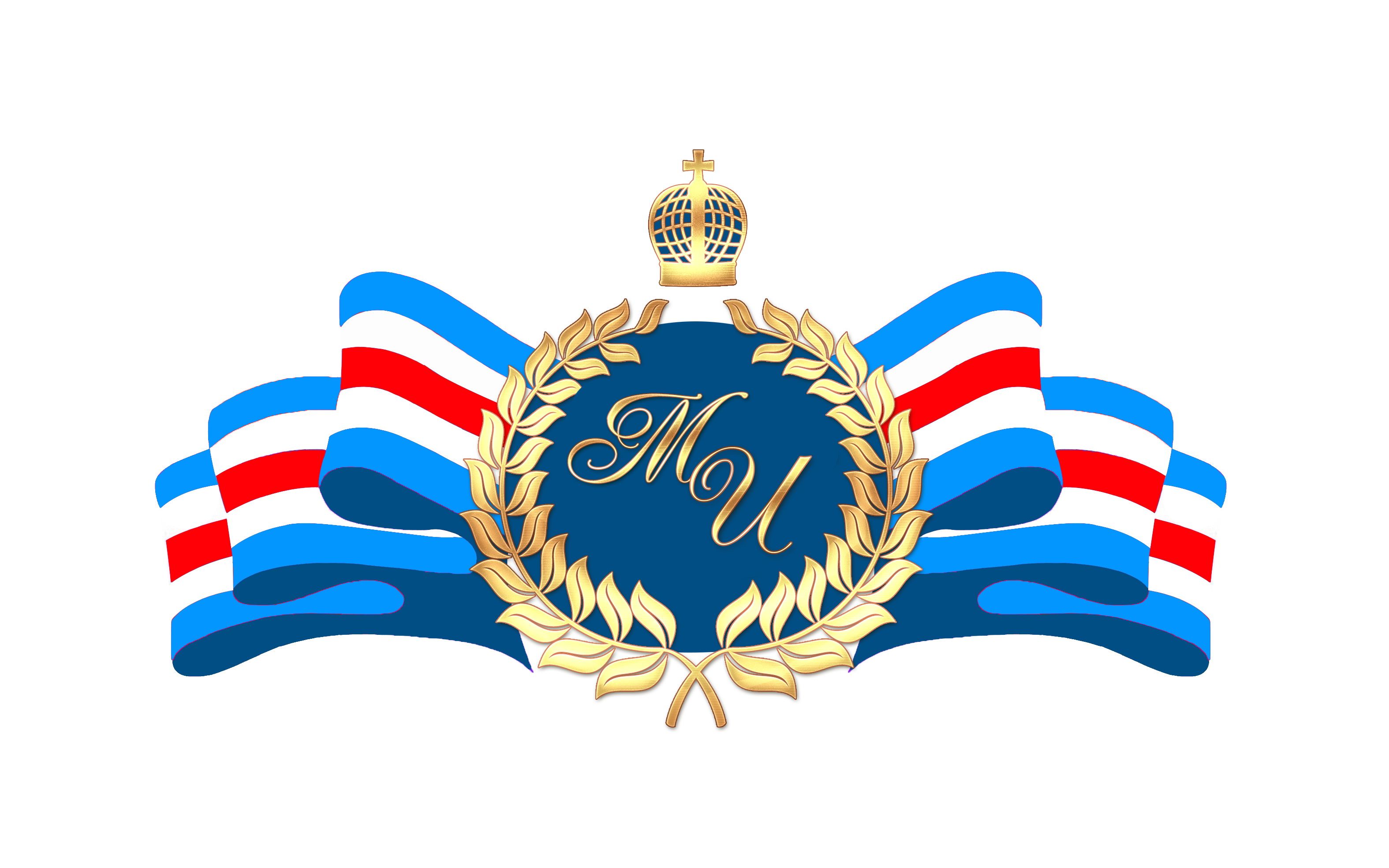 ГЛАВА ВОЛОГОДСКОЙ МИТРОПОЛИИМИТРОПОЛИТ ВОЛОГОДСКИЙ И КИРИЛЛОВСКИЙПОСЛАНИЕпо случаю «Дня милосердия и сострадания ко всем во узах и темницах пребывающим» в праздник святителя Николая, архиепископа Мир Ликийских ЧудотворцаПомните узников, как бы и выс ними были в узах (Еф. 1,3).Жизнь христианина основывается на евангелии, которое доносит до нас слова Христа: слова надежды, радости и утешения, но не только; со страниц Евангелия порой звучат и обличения, и грозные предостережения. Незадолго до своих крестных страданий Христос произнес слова, которые заставляют нас и сейчас задуматься о том, какие последствия в будущем повлекут за собой поступки, которые мы совершаем, чем они обернутся в день Страшного суда.Праведники в тот день услышат от Христа: «Приидите, благословенные Отца Моего, наследуйте Царство, уготованное вам от создания мира: ибо алкал Я, и вы дали Мне есть; жаждал, и вы напоили Меня; был странником, и вы приняли Меня; был наг, и вы одели Меня; был болен, и вы посетили Меня; в темнице был, и вы пришли ко Мне.  Тогда праведники скажут Ему в ответ: Господи! когда мы видели Тебя алчущим, и накормили? или жаждущим, и напоили?  когда мы видели Тебя странником, и приняли? или нагим, и одели?  когда мы видели Тебя больным, или в темнице, и пришли к Тебе? И Царь скажет им в ответ: истинно говорю вам: так как вы сделали это одному из сих братьев Моих меньших, то сделали Мне».Не оказавших же милости ближнему, ожидает иная участь: «Идите от Меня, проклятые, в огонь вечный, уготованный диаволу и ангелам его: ибо алкал Я, и вы не дали Мне есть; жаждал, и вы не напоили Меня; был странником, и не приняли Меня; был наг, и не одели Меня; болен и в темнице, и не посетили Меня … так как вы не сделали этого одному из сих меньших, то не сделали Мне. И пойдут сии в муку вечную, а праведники в жизнь вечную» (Мф. 25, 31-46).Слова эти удивительны тем, что вина отверженных Богом состоит не в том, что они совершили тот или иной грех, а в том, что они не использовали возможности для совершения добрых дел. Среди таких дел Господь упоминает посещение узников. В нашем обществе распространено пренебрежительное отношение к людям, находящимся в местах лишения свободы, как к неким изгоям, чуть ли не отбросам общества. Однако будем помнить, что Сам Христос соотнес Себя с узниками: презирая их мы презираем Христа, и наоборот – всякое доброе дело, им оказанное, принимается Христом.Ныне совершаемый в нашей епархии "День милосердия и сострадания ко всем во узах пребывающим" как раз и призван напомнить нам о важности христианского попечения об узниках. Забывать о них мы, люди, живущие на свободе, не должны. Нынешние узники в свое время вернутся к нам, и то, какими они вернутся, зависит во многом от нас. Если мы будем расположены помочь узникам: добрым делом, добрым словом, своей молитвой, то такие благодеяния могут показать осужденному преступнику, что среди людей есть добро, искренность, доверие, что ради этого, а не ради наживы, себялюбия и плотоугодия стоит жить. Не нужно смущаться тем, что многие из тех, к кому мы призываем быть милосердными, в своей жизни совершили страшные грехи. Святитель Иоанн Златоуст поучает: «Ты смотри не на достоинство нуждающегося в помощи, а только на нужду, хотя бы он был ничтожен и низок и презрен. Христос вменяет тебе это в награду так, как бы Он Сам чрез нуждающегося получил благодеяние».Именно христианское милосердие является причиной того, что Церковь постоянно осуществляет духовное окормление мест лишения свободы. Эта деятельность приводит к тому, что в тюрьмах появляются храмы и часовни, в которых совершаются богослужения, и помимо того – ежедневно звучит молитва самих осужденных, стремящихся к воцерковлению. Осужденные принимают крещение, исповедуются, причащаются Святых Христовых Таин, и таких людей становится все больше.  Так же с каждым годом все более востребована становится православная литература. Пусть трудно и не сразу, но все же преображаются души человеческие. Ради этого Церковь и несет свои труды в местах лишения свободы.Ради этого призываю всех православных христиан в "День милосердия и сострадания ко всем во узах пребывающим" оказать посильную помощь находящимся в темницах, дабы в день Страшного суда, представ перед Христом,  испытать не горечь и укоры совести, а услышать желанный голос Божий: «приидите, благословенные Отца Моего, наследуйте Царство, уготованное вам от создания мира».митрополит Вологодский и Кирилловский,глава Вологодской митрополииВологда19 декабря 2019 г.